VSTUPNÍ ČÁSTNázev moduluObrábění na konvenčních strojích – rybinové drážky, drážky TKód modulu23-m-3/AE34Typ vzděláváníOdborné vzděláváníTyp moduluodborný praktickýVyužitelnost vzdělávacího moduluKategorie dosaženého vzděláníH (EQF úroveň 3)Skupiny oborů23 - Strojírenství a strojírenská výrobaKomplexní úlohaFrézování rybinové drážky 60°Obory vzdělání - poznámky23 – 56 – H/01 Obráběč kovůDélka modulu (počet hodin)36Poznámka k délce moduluPlatnost modulu od30. 04. 2020Platnost modulu doVstupní předpokladyÚspěšné absolvování a ukončení 1. ročníku oboru vzdělání 23 - 56 - H/01 Obráběč kovů.JÁDRO MODULUCharakteristika moduluCílem modulu je nabýt znalostí a dovedností žáků v oboru obrábění kovů na konvekčních strojích – zaměřením na frézování drážek různými způsoby, rybinových drážek, drážek tvaru T s přesností IT9.Očekávané výsledky učeníŽák:orientuje se v technické dokumentaciurčí vhodný druh strojeovládá podstatu třískového obráběnírozlišuje obráběné materiály podle platných noremvolí technologický postuporientuje se v strojnických a dílenských tabulkáchvolí nástroje a upínací prostředky nástrojů a polotovarůnastaví řezné podmínky dle druhu materiáluurčí pomocné hmoty – řezné kapaliny a olejevolí správná měřidla (přípravky)kontroluje výsledky obrábění měřidly a měřicími přístrojidodržuje základní právní předpisy týkající se bezpečnosti aochraně zdraví při práci, zásady poskytování první pomociObsah vzdělávání (rozpis učiva)Obrábění rybinových drážek a drážek T na konvenčních obráběcích strojích:frézování všech druhů drážektechnická dokumentacemateriály -  polotovaryupínání nástrojů a polotovarůvolba nástrojů (drážkovací, rybinové, kotoučové, tvarové frézy)technologický postupměřidla- měření, přípravkyBOZP, základní právní předpisy týkající se bezpečnosti a ochrany zdraví při práci a požární prevence, zásady poskytování první pomoci, úrazu elektrickým proudem.Učební činnosti žáků a strategie výukyTeoretická část:Výklad a samostudium na téma - pravidla  BOZP na pracovišti základní právní předpisy týkající se bezpečnosti a ochrany zdraví při práci a požární prevence, zásady poskytování první pomoci, úrazu elektrickým proudem.poučeni a seznámeni s možnými riziky spojenými s činností v dílně, doplněné příklady z praxe.Praktická část:Uskutečňuje se vrámci praktického vyučování v odborných dílnách školy anebo na pracovišti strojírenské firmy:žák se seznámí  s různými druhy a způsoby frézování drážekžák rozezná drážky průchozí, uzavřené, rybinové, tvaru Tžák vyčte z technické dokumentace potřebné údaježák vyhledá ve strojnických tabulkách potřebné údaježák zvolí vhodný druh  materiálu  a velikost polotovaružák sestaveí technologický postup pro výrobu drážkyžák zvolí nástroje – různé druhyžák použije správné upnutí nástrojů a polotovarůžák provede volbu řezných podmínekžák provede měření vhodným  druhem měřidelžák dodrží BOZP na pracovištiZařazení do učebního plánu, ročník2. ročníkVÝSTUPNÍ ČÁSTZpůsob ověřování dosažených výsledkůPísemné zkoušení:znalosti ověřit kontrolním testem z oblasti bezpečnosti a ochrana zdraví při práci ve strojírenstvíPraktická zkouška :vykonání praktické zkoušky dle technické dokumentace (výroba zadané součásti)splnění časového limitu, dodržení tolerance rozměrů dle technické dokumentacesplnění funkčnosti vyrobené součástidodržení kvality opracování povrchu součástiorientace v technické dokumentaciurčení vhodného druhu strojevolba technologického postupuorientace ve strojnických a dílenských tabulkáchvolba nástroje a upínacích prostředků, nástrojů a polotovarůnastavení řezných podmínek dle druhu materiáluurčení pomocných hmot – řezné kapaliny a olejekontrola výsledků obrábění měřidly a měřicími přístrojiKritéria hodnoceníHodnocení známkou:1 (výborný)Žák dodržel časový limit, opracování, rozměry, funkčníDodržoval BOZP2 (chvalitebný)Žák dodržel časový limit, opracování, dopustil se drobných chyb, funkčníDodržoval BOZP3 (dobrý)Žák dodržel časový limit, dopustil se chyb, funkčnost omezenaDodržoval BOZP4 (dostatečný)Žák dodržel časový limit, dopustil se chyb, nefunkčníDodržoval BOZP5 (nedostatečný)Žák nedodržel časový limit, dopustil se hrubých chyb, nefunkčníDodržoval BOZPDoporučená literaturaVLADIMÍR BENEŠ a kolektiv: Dílenské tabulky pro školu a praxi, ALBRA 2009LEINVEBER JAN, VÁVRA PAVEL: Strojnické tabulky. ALBRA, ISNB 978-80-7361-111-8PoznámkyObsahové upřesněníOV RVP - Odborné vzdělávání ve vztahu k RVPMateriál vznikl v rámci projektu Modernizace odborného vzdělávání (MOV), který byl spolufinancován z Evropských strukturálních a investičních fondů a jehož realizaci zajišťoval Národní pedagogický institut České republiky. Autorem materiálu a všech jeho částí, není-li uvedeno jinak, je Zdeněk Malina. Creative Commons CC BY SA 4.0 – Uveďte původ – Zachovejte licenci 4.0 Mezinárodní.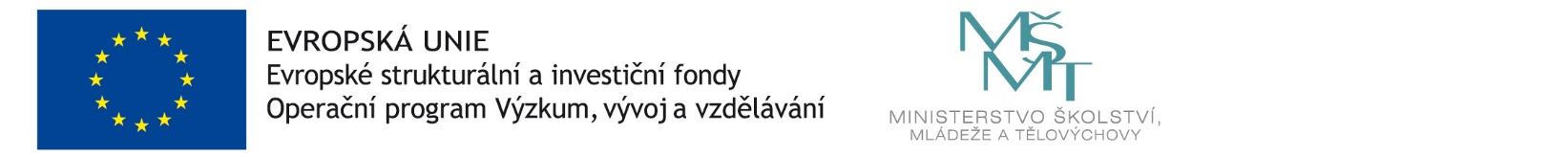 